Job Opportunity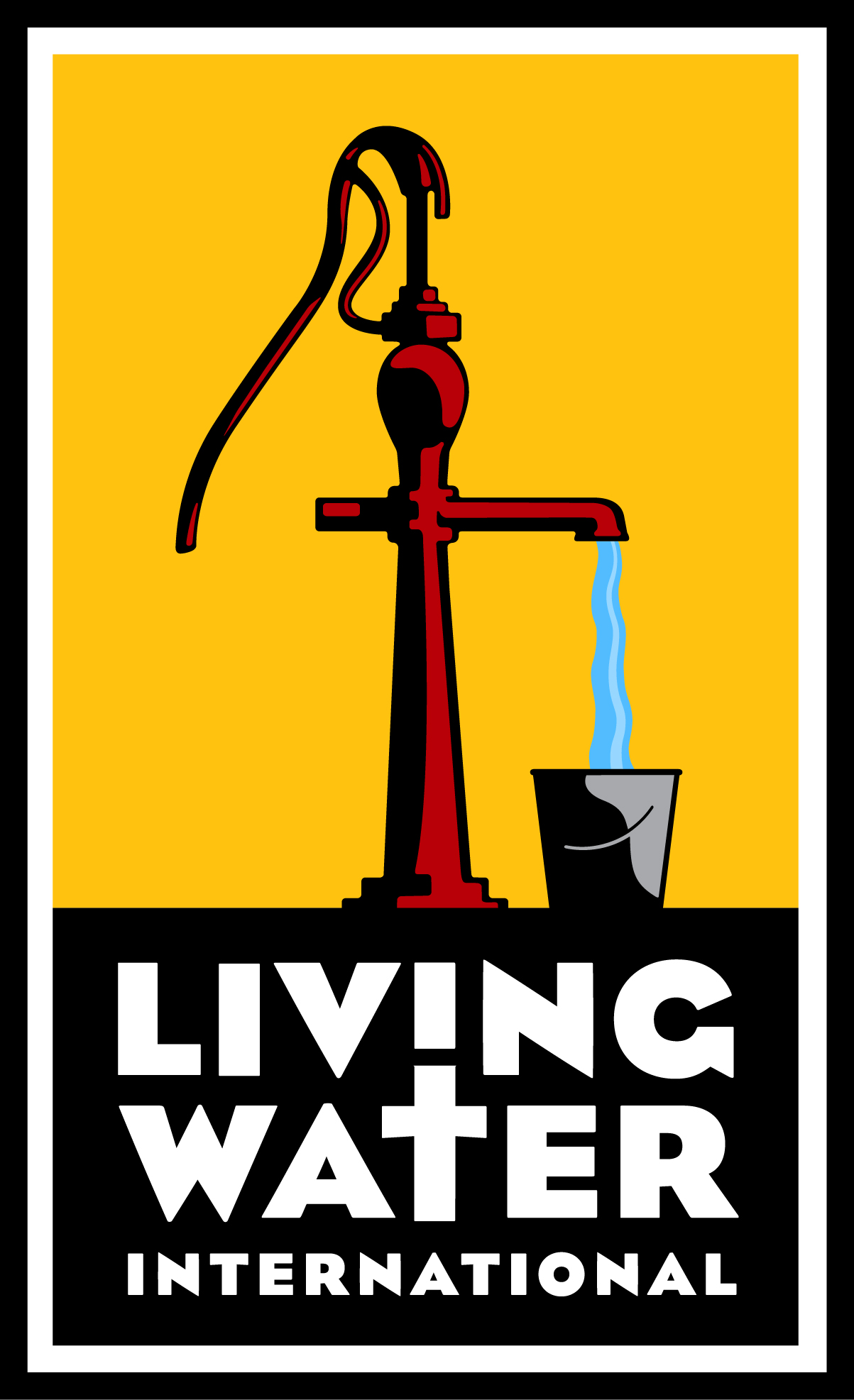 EXECUTIVE ASSISTANT TO LAC-RVP Location: TBD       	Type: Salaried, Full-Time Supervisor: RVP for Latin America and CaribbeanJOB PURPOSEProvide administrative and technical support to LAC - Regional Services Team (LACRST) for the successful achievement of the regional objectives and initiatives.CORE CHARACTERISTICSThese principles guide and identify us as colleagues and representatives of Living Water: Honor GodDevelop PeoplePursue ExcellenceBe Good StewardsKEY TASKS AND RESPONSIBILITIESAssist the RVP in coordinating the regional team. Support the RVP in monitoring the implementation of the regional strategy.Assist the RVP in his efforts of PR to position better LAC internally and externally. Ensure the reporting system of LACRST by compiling, consolidating, analyzing and synthesizing information of the country Offices and other sources.Manage the database of the regional team and the sensitive documents of the country offices.Support the country offices in organizing local board meetings.Manage the regional calendar of eventsCoordinate the logistics of regional events.Assist LACRST in planning their field trip. Perform with excellence special tasks assignedMINIMUM EDUCATION / EXPERIENCEBachelor's degree in business administration or equivalent. Knowledge in PM a plus. 5+ years supporting an Executive Director/CEO.Strong written and verbal communication in English and Spanish.Experience working within organizational systems & standardsAbility to correspond both in writing ideas and orally.Ability to analyze issues and situations systematically.Ability to recommend practical ways using innovation, good judgment, creativity and strategic thinking.Ability to solve problems.Ability to create & maintain positive relationships.Ability to organize resources.Ability to coordinate activities and meetings.Committed to quality.